Asynchronous Learning for Grade 4-6 French ImmersionWeek of January 18, 2021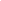 Rester en bonne forme physiqueBut d’apprentissage: Je lis un texte informatif et je démontre ma compréhension. J’explore les éléments textuels d’un texte informatif.  J’utilise le processus de l’écriture pour écrire un paragraphe.But d’apprentissage: Je lis un texte informatif et je démontre ma compréhension. J’explore les éléments textuels d’un texte informatif.  J’utilise le processus de l’écriture pour écrire un paragraphe.Instructions: Avant de lire:Qu’est-ce que tu sais de l’importance de l’activité physique?Quelle est la différence entre une activité physique vigoureuse et une activité physique légère?Lis l’infographie Activité physique des enfants et des jeunes au Canada. Instructions: Avant de lire:Qu’est-ce que tu sais de l’importance de l’activité physique?Quelle est la différence entre une activité physique vigoureuse et une activité physique légère?Lis l’infographie Activité physique des enfants et des jeunes au Canada. Ce texte est un texte informatif - une infographie. Comment le sais-tu? Quels sont les éléments d’une infographie efficace et attrayante? Donne des exemples spécifiques de ce texte. Imagine que tu expliques les idées principales de cette infographie à un(e) ami(e). Que lui dirais-tu? Quels détails partagerais-tu? Pourquoi?Ce n’est pas possible pour tous les enfants au Canada de faire 60 minutes d’activités par jour. Il y a des barrières. Pourquoi est-ce que tu penses que ce n’est pas possible? Comment est-ce qu’on peut aider les enfants à faire plus d’activité physique? Lis l'infographie encore une fois. Réponds aux questions suivantes.Combien de minutes est-ce que les enfants devraient faire de l’exercice chaque jour?Comment est-ce qu’on sait si une activité est vigoureuse? Peux-tu nommer des exemples des activités vigoureuses?Quel pourcentage (%) d’enfants réussissent à faire le bon nombre de minutes chaque jour?Qui fait plus d’activité physique, les filles ou les garçons? Pourquoi penses-tu que ceci se passe? Comment est-ce qu’on pourrait changer ce nombre?Quels facteurs influencent le niveau d’activité? Nomme les 3 que tu vois dans l’infographie. Peux-tu ajouter d’autres idées selon tes propres expériences?Regarde une ou plusieurs de ces vidéos qui discutent de l’activité physique. Clique sur CC pour voir les sous-titres en français, si disponible.La bande de sportifsLa naissance du basketball en OntarioDes sportsTop 5 histoires de sportTop sur les sports inspirés par les premiers peuplesQu’est-ce que tu as appris de la vidéo?Qu’est-ce que tu aimerais explorer de plus? Fais ta propre vidéo ou présentation orale sur l’activité physique (1-2 minutes). Les exemples:une vidéo qui démontre comment faire un exercice/un sportune vidéo de danse qui fait bouger les enfantsune vidéo pour la télé qui encourage les enfants à faire de l’activité physiqueune vidéo qui présente ton athlète préféré?Un paragraphe est un ensemble de phrases qui parle d’un seul sujet.Choisis un sujet ci-dessous. Écris un paragraphe qui explique tes idées.Pourquoi l’activité physique est importanteMon activité physique préféréeLes avantages des sports en équipeComment devenir un athlète réussiUn athlète célèbre autochtone (ex. Angela Chalmers, Tom Longboat, Fred Sasakamoose) Site utile pour les recherches: L’encyclopédie canadienne: Athlètes autochtonesUn athlète célèbre noir (ex. PK Subban, Serena Williams)Site utile pour les recherches: L’encyclopédie canadienne: Athlètes canadiens noirs??? (un sujet de ton choix lié à l’activité physique)Site utile pour les recherches: L’encyclopédie canadienne: Sports et loisirs (use the buttons on the left site to narrow the search: Athlètes, Femmes, Minorités, etc)Structure d’un paragrapheIntroductionIdée #1 (raison/détail #1)Idée #2 (raison/détail #2)Idée # (raison/détail #3)ConclusionVoici un gabarit pour t’aider à suivre le processus d’écriture pour un bon paragraphe.